CURRICULUM VITAEJESSIE DANIELS, PhDemail: jdaniels@hunter.cuny.edu website: www.jessiedaniels.net  EDUCATIONAL BACKGROUND:University of Texas at Austin, Ph.D., Sociology, 1993University of Texas at Austin, M.A., Sociology, 1991SFA State University, B.A. Sociology and Spanish, 1985PROFESSIONAL EXPERIENCE:Current Positions
Faculty Fellow	Data & Society Research Institute	New York, NY 2018-2019Professor
Hunter College, Department of SociologyNew York, NY, 2009-PresentProfessor 
Doctoral Faculty, Sociology, Critical Psychology, Africana Studies 	The Graduate Center, CUNY 
New York, NY, 2011-PresentPrevious PositionsPostdoctoral Fellow 
Sociology & African American Studies
University of Cincinnati, 1993-1994Assistant Professor of Sociology 
Hofstra, University, 1995-2000 Research Director
Center on Community & Urban Health 
Hunter College, 2002-2005 Scholar-in-Residence 
Seeds of Tolerance Project 
Third Millennium Foundation, 2005-2006Visiting Assistant Professor 
Hunter College, 2006-2008 Associate Professor Mercy College, 2008-2009Director JustPublics@365 
The Graduate Center, CUNY, 2013-2015	Professor
CUNY School of Public Health at Hunter CollegeNew York, NY, 2009-2015Resident Fellow, Center for Data, Media & SocietyCentral European University		Budapest, Hungary, 2015-2017BOOKS, EDITED VOLUMES(1)	White Lies: Race, Class, Gender and Sexuality in White Supremacist Discourse. New York: Routledge, 1997. (2)	Cyber Racism: White Supremacy Online and the New Attack on Civil Rights. Lanham, MD: Rowman & Littlefield, 2009. (3)	Being a Scholar in the Digital Era: Transforming Scholarly Practice for the Public Good, (with Polly Thistlethwaite), Policy Press, 2016.(4)	Digital Sociologies, (co-edited with Karen Gregory, Tressie McMillan Cottom), Policy Press, 2017. (5)	Going Public: A Guide for Social Scientists (with Arlene Stein), University of Chicago Press, 2017.(6)	Tweet Storm: The Rise of the Far Right, the Mainstreaming of White Supremacy and How Tech and Big Media Helped (forthcoming, 2019-20)PUBLISHED PEER-REVIEWED ARTICLES AND BOOK CHAPTERS (1)	Freudenberg N., Daniels J., Richie, B. and Crum M. “Coming Home from Jail:  The Social and Health Consequences of Reentry from Jail for incarcerated Women and Male Adolescents, their Families and Communities.” American Journal of Public Health, 2005, 95 (10): 1725-1736.   (2)      	Daniels, J. and Schulz, A.J. “Whiteness and the Construction of Health Disparities,” Pp. 89-127 (with Schulz, A.J.), in Gender, Race, Class, and Health, Mullings, L. and A.J. Schulz, (Eds.), San Francisco, CA.: Jossey-Bass, 2006.  (3)	Freudenberg, N., Schulz, A.J. and Daniels, J. “Race, Class, Gender and Public Health Interventions,” Pp.371-393, (with Schulz, A.J. and in Gender, Race, Class, and Health, Mullings, L. and A.J. Schulz, (Eds.), San Francisco, CA.: Jossey-Bass, 2006.  (4)	Freudenberg N., Moseley J., Daniels J., Murrill C., “Comparison of Health and Social Characteristics of People Leaving New York City Jails by Age, Gender, and Race/Ethnicity: Implications for Public Health Interventions.” Public Health Reports  2007, 122(6): 733-743.  (5)      		Daniels, J. “Race, Civil Rights, & Hate Speech in the Digital Era,” Pp. 129-154 in Learning Race & Ethnicity, Everett, A., (Ed.), The MacArthur Series on Digital Media & Learning, Cambridge, MA.: The MIT Press, 2007.  (6)	Daniels, J. “Searching for Dr. King: Teens, Race & Cloaked Websites,” Pp.94-116 in Proceedings of the Electronic Techtonics: Thinking at the Interface Conference, Ennis, E., Halpin, H., Mangiafico, P., Rhee, J. et.al. (Eds.), Durham, N.C: Lulu Press, 2008.  (7)	Daniels, J. “SNOPES.com, New Media Review” Visual Studies Vol. 23, No.2, (September, 2008):174-8.  (8)	Daniels, J. “Beyond Separate Silos.”  Special Symposium, Gender & Society, February, 2008, Volume 22 (1): 83-87.	   (9)	Daniels, J. “MediaQ/Media Queered: Visibility and Its Discontents,” Visual Studies Vol.23, No.3, (December, 2008):283-4.(10)		Daniels, J. “Minority Status Among Sexual Minority Women,” Pp.65-89, in Sexualities and Identities of Minority Women, S. Loue, (Ed.), New York: Springer, 2009. (11)	Daniels, J. “Review: Portable Communities: The Social Dynamics of Online and Mobile Connectedness,” Contemporary Sociology: A Journal of Reviews, Vol. 38, 2009, No.6, pp.586-587.(12)	Daniels, J. “Rethinking Cyberfeminism: Race, Gender and Feminism in the Digital Era” Women’s Studies Quarterly Spring/Summer, 2009, Volume 37 (1-2): 101-124.(13)	Daniels, J. “Cloaked Websites: Propaganda, Cyber Racism & Epistemology in the Digital Era.” New Media & Society Volume 11, Issue 5 (August, 2009): 659-683.(14) 	Valera, P., Epperson, M., Daniels, J., Ramaswamy, M., & Freudenberg, N. (2009). Substance use and HIV-risk behaviors among young men involved in the criminal justice system. The American journal of drug and alcohol abuse,35(1), 43-47.(15)		Daniels, J. “Case Study: Web 2.0, Healthcare Policy and Health Activism,” Pp.277-285, in Policy and Politics for Nurses and Other Health Professionals, D. Nickitas, D. J. Middaugh and N. Aries, (Eds.), (udbury, MA.: Jones and Barlett Publishers, 2010.(16)	Freudenberg, N., Ramaswamy, M., Daniels, J., Crum, M., Ompad, D., Vlahov, V.  “Reducing Drug Use, HIV Risk, and Recidivism Among Young Men Leaving Jail: Evaluation of the REAL MEN Reentry Program,” Journal of Adolescent Health (47): 448-455, 2010. (17)	Daniels, J. “Visualizing Race and Embodiment in Cyberspace,” Symbolic Interaction Vol. 33, No. 1 (January, 2010):141–144.(18)	Daniels, J. and Feagin, J.“The (Coming) Social Media Revolution in the Academy,” Fast Capitalism Volume 8(2), 2011. Published online: http://www.uta.edu/huma/agger/fastcapitalism/8_2/Daniels8_2.html.(19)	Daniels, J., Crum, M., Ramaswamy, M., Freudenberg, N. “Creating REAL MEN: Description of an to Reduce Drug Use, HIV Risk and Rearrest among Young Men Returning to Urban Communities from Jail,” (with)  Health Promotion and Practice, 12, 2011, (1): 44-54.  Sarah Mazelis Best Paper of the Year Award Winner(20)	Daniels, J., “Transforming Student Engagement Through Documentary and Critical Media Literacy” Theory in Action Volume 5, 2012, (2): 5-29.(21)	Daniels, J., “Digital Video: Engaging Students in Critical Media Literacy and Community Activism” Explorations in Media Ecology, Volume 10, 2012, (1-2): 137-147.(22)		Daniels, J., “Intervention: Reality TV, Whiteness and Narratives of Addiction,” Pp.103-28 in Critical Perspectives on Addiction, Julie Netherland, (Ed.), Emerald Publishers, 2012.(23) 		Daniels, J., “BlogHer and Blogalicious: Gender, Race, and the Political Economy of Women’s Blogging Conferences,” Pp.29-60, in Cyberfeminism 2.0, Radhika Gajjala and Yeon Ju Oh, (Eds.), Peter Lang Publishers, 2012.(24)		Daniels, J.,  Glickstein, B. and Mason, D.“Media, Policy and Politics,” (co-authored with Glickstein, B., and Mason, D.,) Pp.88-104, in Policy and Politics in Nursing & Health Care, D.Mason, J. Leavitt, and M.Chaffee, (Eds.), New York: Elsevier, 2012. (25)		Daniels, J. and Lalone, N.“Racism in Video Gaming: Connecting Extremist and Mainstream Expressions of White Supremacy,” Pp. 83-97, in Social Exclusion, Power and Video Game Play, in the series, New Research in Digital Media and Technology, D. Embrick and A. Lukacs (Eds.), Lexington Press, 2012. (26)		Daniels, J. “Feminist Bloggers Kicking Larsson’s Ass: Reading Feminist Resistance Online to the Millennium Trilogy,” in Feminist Perspectives on Stieg Larsson’s Millennium Trilogy, Donna King and Carrie Smith, Eds., Vanderbilt University Press, 2012.(27) 		Daniels, J., Battle, J. and Pastrana, A. “Health and Religion Among Older Black Lesbians: National Data,” in Black Senior Women in Society, Nicole Rousseau and Bette J. Dickerson, (Eds.), Palgrave Macmillan, 2012.(28)	Daniels, J. “Race, Racism & Internet Studies: A Review and Critique” New Media & Society. Special issue, Charles Ess and William Dutton, Eds., “Internet Studies: The State of An Emerging Field,” 15, 2013, (5): 695-719. (29)	Hughey, M. W., & Daniels, J. “Racist Comments at Online News Sites: A Methodological Dilemma for Discourse Analysis.” Media, Culture & Society, 35(3) 2013, 332-347.(30)	Daniels, J. "Black Lesbians: Visible, Not Pariahs." GLQ: A Journal of Lesbian and Gay Studies 19.2 (2013): 261-263.(31)	Battle, J, Daniels, J, Pastrana, A., Turner CB, and Espinoza,A. “Never Too Old To Feel Good: Happiness and Health Among a National Sample of Older Black Gay Men.” Spectrum:  A Journal on Black Men 2(1), 2013, 1-18.(32)		Cohen M, Smale M, Cirasella, J, Tobar, C, and Daniels, J. “Speaking as One: Supporting Open Access with Departmental Resolutions,” Journal of Librarianship and Scholarly Communication 2, no. 1 (2013).(33)		Daniels, J. “From Crisis Pregnancy Centers to TeenBreaks.com: Anti-Abortion Activism’s Use of Cloaked Websites,” 140-154 in, Cyberactivism on the Participatory Web, Martha McCaughey, Ed., Routledge (2014).  (34)	Daniels, J. Gold, M.K., et al. “The InQ13 POOC: A Participatory Experiment in Open, Collaborative Teaching, and Learning.” Journal of Interactive Technology and Pedagogy Issue 5, (2014), http://jitp.commons.gc.cuny.edu/the-inq13-pooc/.(35)	Smith-Cruz, S., Thistlethwaite, P., and Daniels, J. “Open Scholarship for Open Education: Building the JustPublics@ 365 POOC.” Journal of Library Innovation, 5(2), 2014. http://www.libraryinnovation.org/article/view/370 (36)	Daniels, J. “Review of Rewire: Digital Cosmopolitans in the Age of Connection,” Contemporary Sociology: A Journal of Reviews (2015): 285-287.(37)	Battle, J, Daniels, J, and Pastrana, A. “Civic Engagement, Religion, and Health: Older Black Lesbians in the Social Justice Sexuality (SJS) Survey” Women, Gender and Families of Color, Spring 2015, Volume 3.1: 19-35.(38)	Daniels, J. “’My brain database doesn’t see color’: Colorblind Racism in the Technology Industry and in Theorizing the Web,” American Behavioral Scientist 2015, 59(11), pp.1377-1393.(39) 	Upadhyayula, S., Ramaswamy, M., Chalise, P., Daniels, J., & Freudenberg, N. (2015). The Association of Ethnic Pride With Health and Social Outcomes Among Young Black and Latino Men After Release From Jail. Youth & Society, 0044118X15576736. (40)	Daniels, J. “The Trouble with White Feminism: Whiteness, Digital Feminism and the Intersectional Internet,” Pp. 41-60 in, Intersectional Internet: Race, Sex and Culture Online, Safiya Noble and Brendesha Tynes, Eds., Peter Lang Digital Edition series, (2016). (41)	Daniels, J. and Thistlethwaite, P. and Smith-Cruz, S. 2017. “Opening Education, Linking to Communities: The# InQ13 Collective’s Participatory Open Online Course (POOC) in East Harlem,” Pp.198-214, in MOOCs and Their Afterlives: Experiments in Scale and Access in Higher Education, Elizabeth Losh, Ed., University of Chicago Press.(42)	Daniels, J. “The Algorithmic Rise of the ‘Alt-Right.’" Contexts 17, no. 1 (2018): 60-65. (43)	Daniels, J. Netherland, J. and Lyons, A. “White Women, U.S. Popular Culture, and Narratives of Addiction,” Contemporary Drug Problems 45, no.3 (2018). https://doi.org/10.1177/0091450918766914 (44)	Daniels, J., “W.E.B. DuBois for the Twenty‐First Century: On Being a Scholar‐Activist in the Digital Era,” Sociological Forum 33, no. 4, pp. 1072-1085 (2018).PRESENTED SCHOLARSHIPSelected Invited Lectures(1)	Cyber Hate & Cyber Bullying Forum. Jewish Women’s Forum, Hewlett East Rockaway Jewish Center, March 16, 2010, Brooklyn, New York.	“Cyber Racism & the Cyber Hate Divide,” Invited Lecture, UC-Hastings, College of the Law, February 24, 2010, San Francisco, California.(2)	“Cyber Racism on College Campuses,” Identity (student group), Johns Hopkins University, September 7, 2010, Baltimore, MD.(3)	“Social Justice, Technology & Cyber Racism,” Social Justice Week, February 9, 2011, Texas A&M University, College Station, TX.(4)	“Whiteness & Health: Reversing the Lens of Health Disparities,” University of Kansas Medical School, March 9, 2011.(5) 	“Social Justice & Cyber Racism in the Digital Era,” Sociology Department, Northeastern University, April 7, 2011, Boston, MA.(6) 	“Cyber Racism, College Campuses & Media,” Sociology Department, Tufts University, April 6, 2011, Boston, MA.(7) 	“Ain’t I a Woman: Race and Feminism and Social Media,” Refuse the Silence (feminist organization), Galapagos Art Space, Brooklyn, New York, April 11, 2011.(8) 	“Race, Technology & Inequality in the Digital Era,” University of Delaware, Graduate Student Conference, April 22, 2011, Delaware. (Keynote Speaker)(9) 	“Social Justice & Cyber Racism in the Digital Era,” Center for the Comparative Study of Race and Ethnicity, Middlebury College, March 15, 2012, Middlebury, VT.(10) 	“Digital Materialities: New Media, Race, and Women’s Activism Lecture and Conversation” the Five College Women’s Studies Research Center, September 20, 2012, Northampton, MA.(11)	“Civil Rights and Cyber Racism in the Digital Era,” DePaul University, February 21, 2013, Chicago, IL.(12)	“Young Women, Blogging & Internet Activism,” DePaul University, February 22, 2013, Chicago, IL.(13)	“Public Sociology in the Digital Era,” Department of Sociology, Rutgers University, May 2, 2013, New York, NY.(14)	“Cyber Racism in the Digital Age,” Race & Technology Lecture Series, October 3, 2013 African and African American Studies, Harvard University, Cambridge, MA.(15)	“Gender, Race, & the Political Economy of Feminist Online Activism,” October 11, 2013, Women’s & Gender Studies, University of Madison, Wisconsin.(16)	“Public Sociology & Scholarly Communication in the Digital Era,” November 4, 2013, University of Pennsylvania, Philadelphia, PA.	(17)	“Reimagining Scholarly Communication for the Public Good,” September 18, 2014, Colin Powell School for Civic and Global Leadership, The City College of New York.(18)	“Being a Scholar Now: Digital, Public Scholarship in a Legacy-Bound Academy,” October 4, 2014, Data, Social Justice and Humanities Conference, University of Michigan.(19)	“Hashtag Activism and the Trouble with White Feminism,” November 4, 2014, Feminist Technologies, Gender Studies, The New School.	(20)	“Cyberfeminism Now,” November 12, 2014, McGill University, Montreal, Canada.(21)	“The Power of Open Scholarship & Education in a Digital Age,” April 15, 2015, BMCC, New York, NY. (22) 	“Knowledge Made Public: Open Access. Humanities. Social Science.” May 5, 2015, FuturesEd Initiative, The Graduate Center, New York, NY. (23)	“Scholar-Activism in the Digital Era,” November 30, 2015, Sociology Department, University of Wisconsin-Madison, Madison, WI. (24)	“The Changing Landscape of Measuring Scholarly Impact,” AERA Leadership Conference, April 7, 2016, Washington, DC. (25)	“Using Twitter for Scholarly Public Engagement,” Rutgers University Scholarly Engagement Project, April 15, 2016, New Brunswick, NJ. (26)	"Being a Scholar and Engaging the Public in the Digital Era," Chancellor's Conference on The New Professoriate: Tenure, Diversity and Engagement, Rutgers University-Newark, October 28-29, 2016, Newark, NJ. (27) 	"Post-Election Reflections on Trump-ism and the Alt-Right," Lunchtime Talk, November 9, 2016, Department of Sociology, Hunter College, New York, NY.(28)	"Digital Scholars, Legacy Institutions: The Changing Landscape of Being a Scholar," University of Western Sydney, December 8, 2016, Sydney, Australia. (29)	“Tweeting Trump: The 'Alt-Right' and the Mainstreaming of White Nationalism," University of Sydney, December 9, 2016, Sydney, Australia. (30)	“TweetStorm: The Rise of Trump and the Mainstreaming of White Nationalism,” IT University of Copenhagen, May 15, 2017, Copenhagen, Denmark.(31)	“Race, Technology and the Social Order,” Social Media & Social Order Conference, December 2, 2017, Oslo, Norway. (Keynote Speaker)(32)	"UN Keynote Speech: Racism in Modern Information and Communication Technologies," presented to the 10th session of the Ad Hoc Committee on the Elaboration of Complementary Standards to the International Convention on the Elimination of All Forms of Racial Discrimination. Geneva, Switzerland, 9 April 2019. (Keynote Speaker)Selected Conference Presentations(1)	“Hate Online and Global Responses,” Presented at the Cyberspace Conference, Brno, Czech Republic, November 7-8, 2005.(2)	“Cracking the Code:  Gendering the Human Genome Project,” Presented at American Sociological Association Meetings, Montreal, Canada, August, 10-14, 2006. (3)	“Cloaked Websites, Youth & Digital Media: Thinking about Race and Civil Rights at the Interface.” Presented at HASTAC, Duke University, Durham, NC, April 19-21, 2007.(4) 	“Why Women Leave Sociology,” Paper presented at the American Sociological Association Meetings, August 11-14, New York, NY.(5)	“Feminism(s) 2.0: Gender, Sexuality, Race and Community in Cyberspace,” Invited Thematic Session, Session Organizer, Annual Meetings of the American Sociological Association, August 8-11, 2009, San Francisco, CA.  (6) 	“Mobile Technology and Homeless LGBTQ Youth in New York City: Preliminary Data,” Paper presented at the Sex::Tech Conference, February 26-7, 2010, San Francisco, CA.(7)	“Social Media for Academic Professionals,” Sociologists for Women in Society, August 17, 2010, Atlanta, GA.(8)	“LGBT Youth of Color + Internet Technology: Preliminary Data from an Urban Sample,” (with Colin P. Ashley), presented at the Eastern Sociological Society Meetings, February 26, 2011, Philadelphia, PA.(9)	“Theorizing Race & Racism on the Web,” Paper presented at Theorizing the Web Conference, University of Maryland, April 9, 2011, College Park, MD. (10)	“LGBT Homeless Youth and Mobile Technology: Data from New York City,” Paper presented at Social Science History Association Meetings, November 17-20, 2011, Boston, MA. (11)	“SJS Project: House and Ball Community Data,” Paper presented at Creating Change (with Juan Battle), February 4, 2012, Baltimore, MD.(12)	“Whiteness and Health in Transnational Context: Toward a New Research Agenda,” Paper presented at the American Sociological Association Annual Meetings, August 13, 2013, New York, NY.(13)	“Wasted Whiteness: Intervention and Narratives of Addiction on Reality TV,” Paper presented at the Society for the Study of Social Problems Annual Meetings, August 9, 2013, New York, NY.(14)	“Digital Public Sociology,” Paper presented at the British Sociology Association Meetings, April, 22-24, 2014, Leeds, UK.(15) 	“Being a Scholar Now: Digital Ways of Knowing, Neoliberal Logics,” Digital Sociology Mini-Conference, Eastern Sociological Society, March 19, 2016, Boston, MA. (16)	“White Supremacy Before and After the Internet,” Netroots Nation, July 16, 2016, St.Louis, MO. (17)	“White Women, Popular Culture and Drug Narratives,” Contemporary Drugs Conference, August 26, 2017, Helsinki, Finland.  (18)	“Hate Speech in Global Context,” presented at International Symposium on Hate Speech, 13 December 2018, Munich, Germany. (19)	“The Rise of Far Right & Limits of Hate Speech,” presented at Speech Limits in Public Life: At the Intersection of Free Speech and Hate, University of Delaware, March 14-15, 2019, Newark, DE. GRANTS AWARDED(1)	 John D. and Catherine T. MacArthur Foundation, 2007, ($10,000).(2)		GRTI Award, Hunter College, 2010, ($20,000).(3) 	            PSC-CUNY Grant, Hunter College, 2010, ($1,500).(4)	Duke University, Project for Civic Discourse & the Public Sphere, 2010, ($2,490).(5)	Graduate Research Initiative with Technology (GRTI). Hunter College, 2011 ($26,000).(6) 		Williams Institute, Principal Investigator, “Health Data Analysis: LGBT		People of Color in the U.S.,” 2010 ($5,000). (7)	Ford Foundation, Principal Investigator (with Chase F. Robinson and Matthew K. Gold), 2012-2013, ($550,000).(8)	Time Warner Cable Research, Digital Communications, “An LGBT Broadband Future,” (with Mary L. Gray), 2013, ($2,500).(9)	Public Health Practice Faculty Mini-Grant, CUNY School of Public Health, 2015, ($4,000). HONORS AND AWARDS:(1) 	Charles Phelps Taft Post-Doctoral Fellow, 1993-94, University of Cincinnati, Cincinnati, OH.(2)	Pioneers with Technology, 1995-99, Hofstra University, Hempstead, NY.(3)	Scholar-in-Residence, Third Millennium Foundation, 2005, New York, NY. (4)                Named one of “20 Inspiring Women to Follow on Twitter,” by Forbes, 2010.(5)	Sarah Mazelis Paper of the Year Award winner by Society for Public Health Education, 2011(6)	Andrew W. Mellon Fellowship, 2012-13, Center for the Humanities, The Graduate Center, CUNY(7)	CMDS Fellow, 2015-17, Center for Media, Data & Society, Central European University, Budapest, Hungary.  (8) 	Public Sociology Award, 2015, Communications, Information Technology and Media Section, American Sociological Association.(9)	Arthur Vining Davis Fellowship, Aspen Ideas Festival Scholar, 2017.OP-EDs & CREATIVE WRITING(1)	“Protect Scholars from Attacks from the Right,” (with Arlene Stein), Inside Higher Ed, June 26, 2017. Available online: https://www.insidehighered.com/views/2017/06/26/why-institutions-should-shield-academics-who-are-being-attacked-conservative-groups(2) 	“What is a Burning Cross Online?” The Conversation, August 30, 2017. Available online: https://theconversation.com/what-is-the-online-equivalent-of-a-burning-cross-83185 (3) 	“Neo-Nazi Propaganda Can Be Hard to Spot and Tough to Remove Online,” Newsweek, September 2, 2017. Available online: http://www.newsweek.com/nazis-charlottesville-daily-stormer-tricks-online-dark-web-658857 (4)	“How Naming My Family’s White Supremacy Led Me to Change My Name,” Entropy Magazine, September 26, 2017. Available online: https://entropymag.org/name-tags-5-how-naming-my-familys-white-supremacy-led-me-to-change-my-own-name/ (5)	“Rebekah Mercer is Leading an Army of Alt-Right Women,” DAME Magazine, September 26, 2017. Available online: https://www.damemagazine.com/2017/09/26/rebekah-mercer-leading-army-alt-right-women/ (6)	“Twitter and White Supremacy: A Love Story,” DAME Magazine, October 19, 2017. Available online: https://www.damemagazine.com/2017/10/19/twitter-and-white-supremacy-love-story/ (7)	“When the Far-Right Attacks Faculty Online, They are Attacking Public Higher Education,” January/February 2018, The Clarion (publication of the PSC-CUNY). https://www.psc-cuny.org/clarion/february-2018/far-right-attacks-faculty-hurt-us-all (8)	“Queer Vulnerability in Academia,” February/March 2018, Women in Higher Education. https://www.wihe.com/article-details/59/queer-vulnerability-in-academia/ (9)	Regular columnist at Huffington Post, (beginning 2018) (https://www.huffingtonpost.com/author/jessie-daniels). CONSULTANCIES	    Senior Producer, Talk City, New York and California, 2000-2002.  	Researcher, Cost Effectiveness of Public Health, Literature Review, New York Academy of Medicine, New York, NY, 2007.Digital Video Ethnography & Research Methods, Snippies, video marketing firm, New York, New York, 2007.Evaluation Research, Infant Mortality Reduction Initiative, The Bronx Health Link, Inc., Bronx, NY, 2009.Video Production, Age-Friendly New York City, East Harlem, New York Academy of Medicine (NYAM), New York, NY, 2010.Social Media Strategist, Social Justice Sexuality Project, CUNY-Graduate Center, New York, NY, 2010-2012.Researcher, An LGBT Response to the National Broadband Plan (with Mary L. Gray), LGBT Technology Partnership, Washington, DC, 2013.REPORTS, TOOLKITS, EBOOKS(1)	A Vision for Inclusion: An LGBT Broadband Future, Daniels J. and Gray, M.L. LGBT Technology Partnership. Washington, D.C. (April, 2014). (2)	Punishment to Public Health. JustPublics@365 and The Graduate Center, CUNY. New York, NY. (February, 2014). (3)	Social Media Toolkit for Academics. JustPublics@365 and The Graduate Center, CUNY. New York, NY. (December, 2013). (4)	Stop-and-Frisk. JustPublics@365 and The Graduate Center, CUNY. New York, NY. (November 2013). PROFESSIONAL SERVICE2005-07	Member, Committee on the Status of Women in Sociology, American Sociological Association2006-11	Editorial Board, Gender & Society2007		Guest Editor, Gender & Society2013-14	Member, Social Media Task Force, American Sociological Association2015-18	Member, CLAGS: Center for LGBTQ Studies, Board of Directors2014-17	Member, Engaged Sociology Task Force, 
		American Sociological Association2015-18	Member, Committee on Nominations,			American Sociological Association2016-18	Chair, Communications, Information Technology and Media Section		American Sociological Association2017-19	Chair, Section on Racial/Ethnic Minorities, American Sociological AssociationReviewer for:  Sociology of Race & Ethnicity, First Monday, New Media & Society, Journal of Television & New MediaJournal of Interactive Technology and Pedagogy, 
American Sociological Review, Social Problems, Social Forces, Sociological Forum, Gender & Society, Journal of Men’s Studies, Journal of Health Care for the Poor and Underserved, Journal of Lesbian Studies, Information, Communication & SocietyADVISEES & DISSERTATIONSIn ProcessAshley, Colin. “Affective Policing and Technology at The Chelsea Piers,” Sociology, The Graduate Center, CUNY (in process). Gjika, Anna. “Her Rape Went Viral: Mediated Sexual Assault in the Digital Era,” Sociology, The Graduate Center, CUNY (in process).  Kellam, Cassondra. “Stand-up Comedy, Resistance and Popular Culture.” Sociology, The Graduate Center, CUNY (in process). Narr, Gregory. “Modulating Desire: Economies of Affect through Dating Platforms.” Sociology, The Graduate Center, CUNY (in process).Restler, Victoria. “Re-imaging Education: Controlling Images and Counter-Visualities in Neoliberal Times,”  Urban Education, The Graduate Center, CUNY (in process).   Sweeney, Patrick. “Facial Pattern Recognition Software, ‘Gaydar’ and the Politics of Immutability.” Critical Social Psychology, The Graduate Center, CUNY (in process). CompletedHackl, Andrea. “Mechanisms of Control:The Mediation of LGBT Expression in the Digital Public Sphere,” School of Communication, American University, 2016.Van Cleaf, Kara Mary. “Blogging Through Motherhood: Free. Labor, Femininity, and the Digital (Re) Production of Maternity.” Sociology, The Graduate Center, CUNY, 2014. Sosnowy, Collette.  “Blogging Chronic Illness and Negotiating Patient-hood: Online Narratives of Women with MS.” Critical Psychology, The Graduate Center, CUNY, 2013.Gieseking, Jen Jack. “Living in an (In)Visible World: Lesbians’ and Queer Women’s Spaces and Experiences of Justice and Oppression in New York City, 1983-2008.” Geography, 2012, The Graduate Center, CUNY.Brundage, Lisa. “War Baby: Race, Nation, and Cultural Conceptions of Lesbian Motherhood.” English, 2012. Verni, Rachel. “Facebook: Shifting Privacy, Identity, and Power Online.” Critical Psychology, 2011.Meleo-Erwin, Zoe. “ ‘Banding Together’: Biosocioality, Weight Loss Surgery, and Neoliberal Discourses Around Obesity.” Sociology, 2011.AFFILIATIONSAmerican Sociological AssociationAssociation of Internet ResearchersEastern Sociological SocietyCONFERENCE & WORKSHOP ORGANIZING	2013		Whiteness and Health, The Graduate Center, New York, NY.2014	Re-Imagining Scholarly Communication in the Digital Era, 
The Graduate Center, CUNY, New York, NY. 2014	New York City After Stop-and-Frisk, The Graduate Center, CUNY, New York, NY. 2014	Punishment to Public Health, The Graduate Center, CUNY, New York, NY. 2015		Digital Sociology (Mini) Conference (with ESS), New York, NY.2016		Digital Sociology (Mini) Conference (with ESS), Boston, MA.2017		Digital Sociology (Mini) Conference (with ESS), Philadelphia, PA.2019		Writing & Publishing Workshop, Data & Society, New York, NY.UNIVERSITY SERVICE2007-08	Urban Public Health, Website Redesign2007		Undergraduate COMHE Curriculum Revision Committee2008-13           Faculty Mentor, Faculty Initiative with Technology (FITT)2009-10	Co-Chair, Faculty Search Committee, Urban Public Health2010-11	Faculty Initiative with Technology (FITT), Review Committee2010-11	Faculty Steering Committee, LGBT Policy Center, Hunter 2010-12	Senior Fellow, Center for Health, Media & Policy, Hunter 2010-11	Public Health Librarian, Search Committee, Hunter2011		COMHE Faculty Search Committee, Urban Public Health2011-12	General Education Committee, Hunter 2011-Present	CUNY Academic Technology Committee (CUNY-wide)2013-Present 	Member, Graduate Center Curriculum Committee2014		Chair, Urban Public Health, Faculty Search Committee2014		Member, Graduate Center, Presidential Search Committee 2015		Member, Hunter College Design, Media & Tech Certificate Committee2017-18	Chair, Faculty Senate Committee on Interdisciplinary Programs 2019		Member, Committee on Public Humanities, Mellon Foundation Grant, 
		ADMINISTRATIVE EXPERIENCE2009-13	Undergraduate COMHE Director, Urban Public Health2010-12	Undergraduate COMHE Curriculum Revision2010		Interim Director, COMHE Program, Urban Public Health2012		Interim Director, COMHE Program, Urban Public Health2014-15	Acting Director, Communications, CUNY School of Public Health2019-20	Director, Graduate Social Research, Dept. of Sociology, Hunter CollegeSCHOLARLY IMPACT & SOCIAL MEDIA ANALYTICSCitations: 2382 (1622 since 2014)Google Scholar Citation Trend (2001-2018)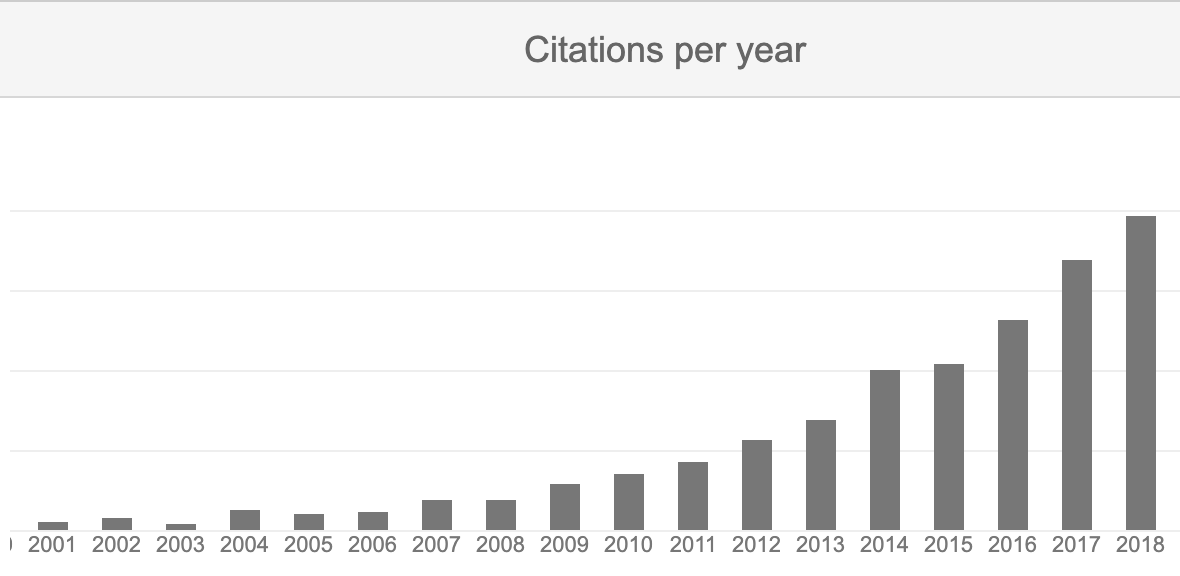 Racism Review (www.racismreview.com), a public sociology blog, co-founded with Joe R. Feagin with the goal of creating an online resource for reliable, scholarly information for journalists, students and members of the general public who are seeking solid evidence-based research and analysis of “race” and racism.  We routinely see 200,000 unique visitors to the blog, and have had over 3.2 million visitors since the blog began (2007). A number of academics use the blog in teaching.Twitter (@JessieNYC): 20,000+ followers (verified)Sociology Through Documentary (wiki) a teaching resource for instructors of sociology and related disciplines: 175,000+ views.